ЧЕРКАСЬКА ОБЛАСНА РАДАГОЛОВАР О З П О Р Я Д Ж Е Н Н Я21.05.2020                                                                                       № 210-рПро оголошення конкурсних відборів Відповідно до статті 55 Закону України «Про місцеве самоврядування                      в Україні», враховуючи розпорядження голови обласної ради від 26.03.2020        № 114-р «Про внесення змін до окремих розпоряджень голови обласної ради»:1. Установити 26 травня 2020 року  датою проведення конкурсного відбору на посаду директора комунального закладу «Обласна спеціалізована дитячо-юнацька спортивна школа олімпійського резерву» Черкаської обласної ради.2. Установити 26 травня 2020 року датою проведення конкурсного відбору на посаду директора Черкаського молодіжного ресурсного центру.3. Установити  27 травня 2020 року датою проведення конкурсного відбору на посаду директора комунального некомерційного підприємства «Черкаський обласний центр планування сім’ї та репродукції людини Черкаської обласної ради».4. Контроль за виконанням розпорядження покласти на першого заступника голови обласної ради ТАРАСЕНКА В.П. та юридичний відділ виконавчого апарату обласної ради.Голова								А. ПІДГОРНИЙ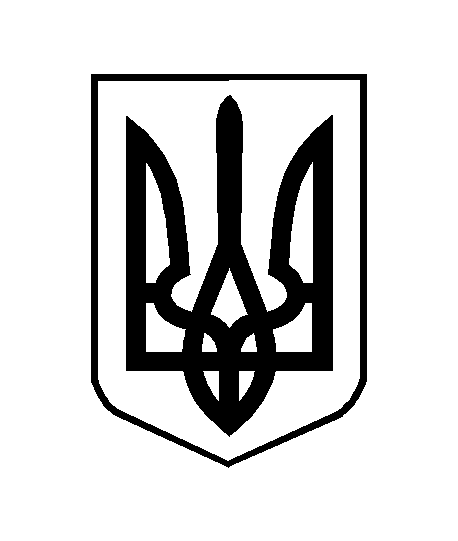 